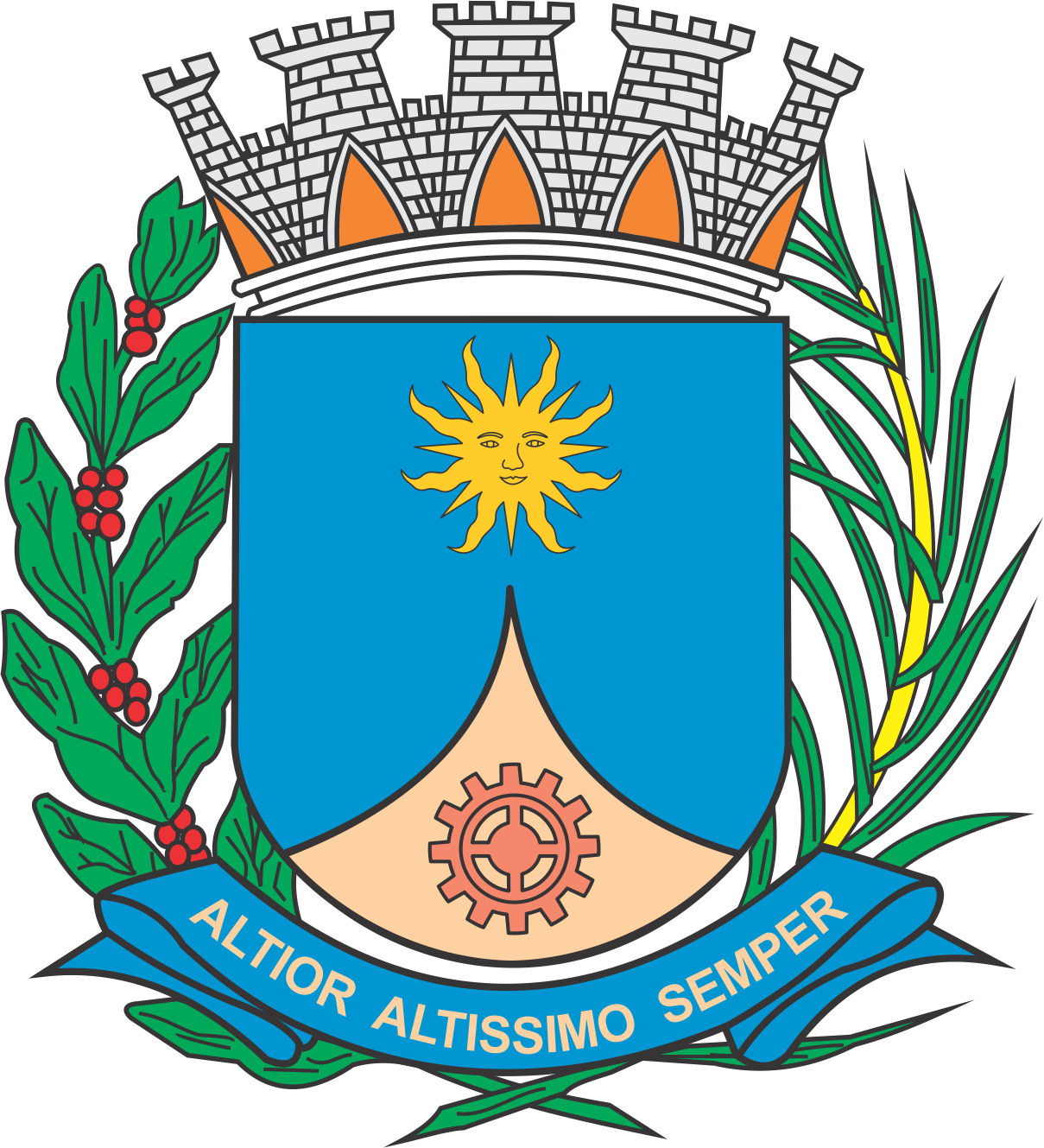 CÂMARA MUNICIPAL DE ARARAQUARAAUTÓGRAFO NÚMERO 269/17PROJETO DE LEI NÚMERO 301/17Dispõe sobre a abertura de Crédito Adicional Suplementar e autorização para a concessão de subvenções sociais e auxílio às Entidades de Assistência Social e dá outras providências.		Art. 1º Fica o Poder Executivo autorizado a abrir um Crédito Adicional Suplementar, até o limite de R$ 478.279,95 (quatrocentos e setenta e oito mil, duzentos e setenta e nove reais e noventa e cinco centavos), para liberação de Subvenções Sociais e Auxílio às Entidades de Assistência Social, conforme demonstrativo abaixo:		Art. 2º O crédito autorizado no artigo anterior será coberto com os recursos de Excesso de Arrecadação, oriundos de destinação do Imposto de Renda, através de Lei de Incentivos Fiscais, realizadas por pessoas jurídicas e físicas ao Fundo Municipal dos Direitos da Criança e do Adolescente de Araraquara.		Art. 3º Fico incluso o presente crédito adicional especial na Lei nº 8.075 de 22 de novembro de 2.013 (Plano Plurianual - PPA), Lei nº 8.753 de 19 de julho de 2.016 (Lei de Diretrizes Orçamentárias - LDO) e na Lei nº 8.864 de 16 de dezembro de 2016 (Lei Orçamentária Anual - LOA).		Art. 4º Fica autorizado a conceder no corrente exercício, Subvenção Social às entidades abaixo elencadas, para manutenção das atividades previstas nos planos de trabalho, por elas entregues e aprovados: 		Art. 5º Fica autorizado a conceder no corrente exercício, Auxílio à entidade abaixo elencada, destinado à aquisição de equipamentos, previsto no plano de trabalho, entregue e aprovado: 		Art. 6º As entidades beneficiadas obrigam-se a utilizar dos recursos, exclusivamente para o apresentado no Plano de Trabalho, previamente aprovado pelo Conselho Municipal da Criança e do Adolescente de Araraquara. Caso os recursos sejam utilizados em desacordo, poderão ser aplicadas as sanções descritas na lei 13.204 de 2015, Art. 73.		Art. 7º O repasse de que tratam os art. 4º e 5º será efetuado pela Prefeitura através do Fundo Municipal para a Infância e Juventude/ Conselho Municipal da Criança e do Adolescente de Araraquara, consoante o orçamento vigente.		Art. 8º O recurso financeiro poderá ser utilizado a partir de sua data de liberação, até o dia 31/12/2017.		Art. 9º A entrega da prestação de contas deverá ser feita impreterivelmente até o dia 15/01/2018; juntamente com uma cópia da mesma, contendo os mesmos documentos.		Art. 10. A prestação de contas deverá obedecer aos seguintes critérios, abaixo elencados:		I - Conter um ofício de encaminhamento da entidade, direcionado ao Prefeito, assinado pelo presidente em exercício da entidade;		II - Declaração de utilidade Pública Municipal;		III - Atestado de Regular Funcionamento, expedido por Juiz em exercício, no Fórum da Comarca de Araraquara;		IV - Anexos 18 e 20 da Instrução Normativa 002/2016 com todas as assinaturas, inclusive a do Prefeito no anexo 18; 		V - Notas fiscais originais, sem rasura e com carimbo identificando a lei concedente do recurso. Em caso de nota eletrônica, o mesmo deverá constar no corpo da nota;		VI - Cópias dos cheques emitidos pela entidade nominalmente aos favorecidos, ou comprovantes de transferência bancária;		VII - Extrato da conta bancária de movimentação do recurso;		VIII - Cópias das GRF e GPS recolhidas durante o exercício, com os devidos comprovantes de pagamento;		IX - Cópia do Estatuto Social da entidade;		X - Cópia da Ata da Eleição da diretoria da entidade, assim como do conselho fiscal que atuou durante a gestão do recurso;		XI - Certidão do CRC, comprovando a habilitação do responsável pelo Balanço Patrimonial da entidade;		XII - O Balanço Patrimonial deverá ser entregue até a data de 15/03/2018. Caso não o seja, a entidade será considerada irregular com sua prestação de contas e sofrerá as sanções previstas na lei;		XIII - Cópia do programa de trabalho proposto pela entidade;		XIV - Relatório da entidade sobre as atividades desenvolvidas com utilização do recurso;		XV - Todas as páginas da prestação de contas deverão ser numeradas no canto superior direito;		XVI - Todos os documentos deverão estar em ordem cronológica.		§ 1º O não cumprimento dos prazos acarretará em sanções à entidade conforme os dispositivos legais.		§ 2º Caso haja qualquer aditamento ou supressão na Instrução citada, assim como sua substituição, estarão em voga as normas indicadas pela versão mais recente da mesma.		§ 3º Caso exista saldo não utilizado o mesmo deverá ser restituído à Prefeitura do Município de Araraquara, Banco do Brasil S/A, agência 0082-5, conta corrente 83.731-8 (Fundo Municipal dos Direitos da Criança e do Adolescente de Araraquara - Conselho Municipal da Criança e do Adolescente de Araraquara) com identificação do CNPJ da entidade depositante.		Art. 11. Esta Lei entra em vigor na data de sua publicação.		CÂMARA MUNICIPAL DE ARARAQUARA, aos 16 (dezesseis) dias do mês de novembro do ano de 2017 (dois mil e dezessete).JÉFERSON YASHUDA FARMACÊUTICOPresidente02PODER EXECUTIVOPODER EXECUTIVOPODER EXECUTIVO02.21FUNDO MUNICIPAL DA INFÂNCIA E JUVENTUDEFUNDO MUNICIPAL DA INFÂNCIA E JUVENTUDEFUNDO MUNICIPAL DA INFÂNCIA E JUVENTUDE02.21.01FUNDO MUNICIPAL DA INFÂNCIA E JUVENTUDEFUNDO MUNICIPAL DA INFÂNCIA E JUVENTUDEFUNDO MUNICIPAL DA INFÂNCIA E JUVENTUDEFUNCIONAL PROGRAMÁTICAFUNCIONAL PROGRAMÁTICAFUNCIONAL PROGRAMÁTICAFUNCIONAL PROGRAMÁTICA08ASSISTÊNCIA SOCIAL08.243ASSISTÊNCIA À CRIANÇA E AO ADOLESCENTE08.253.100TRANSFERÊNCIAS DE RECURSOS CAPTADOS PELO FUNDO MUNICIPAL DOS DIREITOS DA CRIANÇA E DO ADOLESCENTE08.243.100.2ATIVIDADES08.243.100.2.006MANUTENÇÃO DAS ATIVIDADESR$478.279,95CATEGORIA ECONÔMICACATEGORIA ECONÔMICACATEGORIA ECONÔMICACATEGORIA ECONÔMICA3.3.50.43SUBVENÇÕES SOCIAISR$459.708,524.4.50.42AUXÍLIOSR$18.571,43FONTE DE RECURSOS3 – RECURSOS PRÓPRIOS DE FUNDOS ESPECIAIS DE DESPESA-VINCULADOS  EntidadeCNPJValorAA Vida - Associação Amigos da Vida02.988.080/0001-60 R$ 18.571,43 AAEE - Associação de Atendimento Educacional Especializado66.998.931/0001-39 R$ 51.016,02 APAE - Associação de Pais e Amigos dos Excepcionais de Araraquara43.976.844/0001-85 R$ 23.368,94 Associação Cultural Ary Luiz Bombarda07.112.164/0001-50 R$ 28.079,98 Associação para Mulheres - Bebê a Bordo10.518.148/0001-76 R$ 18.571,43 Casa Betânia43.971.217/001-51 R$ 19.471,43 Casa Mater Raio de Luz02.607.563/0001-78 R$ 19.696,43 Centro Comunitário Nossa Senhora do Carmo43.977.073/0001-40 R$ 18.571,43 Centro Cultural e Assistencial - Oficina das Meninas05.076.313/0001-47 R$ 22.779,47 Centro Espírita Eurípedes Barsanulfo00.977.115/0001-30 R$ 21.271,43 Escola do Mestre Jesus44.240.737/0001-57 R$ 24.816,58 Fundação Toque08.409.109/0001-30 R$ 19.012,61 Lar Caminho e Paz - CAPAZ08.283.719/0001-99 R$ 31.853,54 Lar da Criança Renascer74.493.065/0001-26 R$ 19.696,43 Lar Escola Redenção50.400.951/0001-26 R$ 27.674,62 Lar Juvenil Araraquarense Domingos Sávio43.970.789/0001-16 R$ 18.571,43 Lar Nossa Senhora das Mercês43.975.465/0009-28 R$ 18.571,43 Liga de Assistência Cristo Rei - Casa da Criança43.975.580/0001-45 R$ 18.571,43 PARA DV - Associação para o Apoio e Integração do Deficiente Visual01.053.806/0001-00 R$ 18.571,43 SABSA - Sociedade Amigos do Bairro Santa Angelina45.268.463/0001-77 R$ 20.971,03 EntidadeCNPJValorFundação Municipal Irene Siqueira Alves “Vovó Mocinha” – Maternidade Gota de Leite14.986.862/0001-40 R$ 18.571,43 